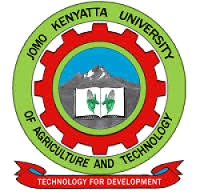        W1-2-60-1-6JOMO KENYATTA UNIVERSITY OF AGRICULTURE AND TECHNOLOGYUNIVERSITY EXAMINATION 2017/2018FIRST YEAR FIRST SEMESTER EXAMINATION FOR THE DEGREE OF BACHELOR OF SCIENCE IN ENVIRONMENTAL HORTICULTURE AND LANDSCAPING TECHNOLOGYABL 2109: INTRODUCTION TO LANDSCAPE ARCHITECTUREDATE:  AUGUST 2018	                                                                            TIME: 2  HOURS   INSTRUCTIONS: 	ANSWER QUESTION ONE (COMPULSORY) AND ANY OTHER TWO QUESTIONS 	CREDIT WILL BE GIVEN FOR USE OF CLEAR SKETCHES IN SUPPORT OF ANSWERSQUESTION ONE: 30 MARKSi.	Define the following terms, giving relevant examples where applicable:-	a.	Elements of design.						(2 marks)	b.	Principles of design.						(2 marks)c.	Hardscape and softscape.					(2 marks)d.	Landscape design.						(2 marks)e.	Garden.								(2 marks)ii.	Outline the role played by parks as emphasized by Fredrick Law Olmsted.									(2 marks)iii.	Outline any five functions of the Chinese gardens.		(5 marks)iv.	State and explain four features of the Japanese gardens.	(8 marks)v.	Describe the characteristics of English gardens.			(5 marks)QUESTION TWO: 20 MARKSDominance is the property of an object that attracts and holds attention.  With the aid of clear sketches, state and explain three ways in which dominance may be achieved on landscape design.QUESTION THREE: 20 MARKSDifferent historic gardens have evolved over time and have been the pillars of landscape design.  Discuss five uses of gardens giving examples of gardens or parks that you know are used for that purpose.QUESTION FOUR: 20 MARKSPlanting design is the art of comparing plants to create a design.a.	Describe the role of plants in the landscape.			(5 marks)b.	With the aid of a clear sketch plan, prepare a planting plan using a design of your choice.							(10 marks)c.	Prepare a plant schedule table showing the relevant attributes.	(5 marks)QUESTION FIVE: 20 MARKSThe ancient Egyptians cultivated gardens from pre-historic times.  Describe the various types of Egyptian gardens.